Муниципальное бюджетное дошкольное образовательное учреждение –детский сад № 1 «Солнышко»общеразвивающего вида с приоритетным осуществлением деятельностипо познавательно-речевому развитию детейЭссе на тему:«КОРАБЛЬ ПОД НАЗВАНИЕМ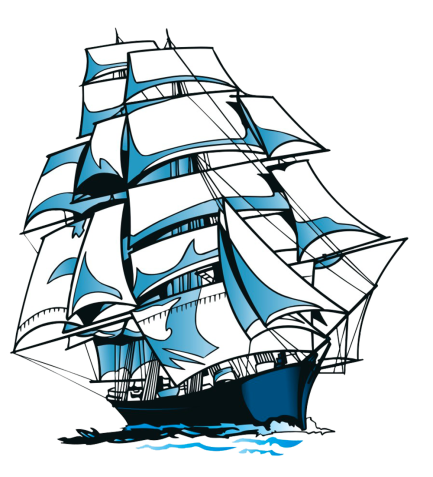 Воспитатель:Рыжих Ирина Васильевнапгт. Колпна2017 годУ ребенка свое особое умение видеть, думать и чувствовать; нет ничего глупее, чем пытаться подменить у них это умение нашим. 
Жан-Жак Руссо
       Все мы в детстве мечтаем кем-либо стать: космонавтом, учителем, строителем и т.д. Кто-то со временем меняет мечту, другие воплощают её в реальность.  Моя детская мечта -  стать воспитателем, сбылась.  Я не могу точно сказать, что или кто повлиял на мой выбор. Скорее, мои наставники в детском саду, которых я до сих пор вспоминаю с душевной теплотой. Прошло много лет, а воспоминания о счастливой беззаботной поре для меня - это всегда что-то светлое, родное, теплое. В памяти встает время, когда я постоянно просила  маму отвести меня в детский сад и очень переживала, когда оставалась дома. Помню, как постоянно играла с ровесниками и всегда старалась «примерить» на себе роль воспитателя, усаживая их: «читала» книги, проводила занятия. В эти минуты мне казалось, что я очень похожа на свою любимую воспитательницу Клавдию Петровну.     В то время, когда был сделан  выбор профессии, она ассоциировалось с чем-то очень понятным, простым, легким. Подумаешь читать книги, играть с детьми. Велика ли премудрость?! Когда пришлось постигать первые азы, стало понятно, что профессия воспитателя требует не только  знаний во всех областях, но и отдачи всех душевных и физических сил. По началу, мне казалось, что я не справлюсь со всем этим. В эту трудную минуту меня поддержали педагоги - наставники Мезенского педагогического училища.    Вот и освоены теоретические знания. Пришло время проверять их на практике. Мне кажется,  что приходя на практику в детский сад,  на последних курсах педагогического училища, мы, студенты, не совсем осознавали важность нашей профессии. Мы сами еще были детьми, которым  исполнилось только 17 лет. Для нас это была скорее игра, как в детстве с куклами. Дети в группе были большими куклами: курносыми, смешными, смотревшими на нас широко открытыми глазами. В то время больше всего нас волновали:  правильность конспекта  открытого занятия,  оценка, которую мы получим за практику. Воспитатели, работавшие в детском саду, говорили, что мы, по сравнению с практикантками из педагогического института, ближе к детям, а те  боялись их, и у нас больше практических знаний, а у студенток из института только теория.       Это теперь, по прошествии  многих лет, я понимаю, что мы отличались не знаниями и умением общаться с детьми, а возрастом,  и девочки из института, которые были по возрасту старше нас,  уже тогда осознавали всю  ответственность работы с маленькими детьми.     Прошла студенческая пора.  Наступил момент, когда пришлось «спустить на воду» корабль под названием «Воспитатель». Его трюмы  были заполнены знаниями, достаточными,  - как мне тогда казалось, для   самостоятельного плавания на просторах детских океанов. «Капитан» корабля (в моем лице) был горд, что может  совершить это плавание. Он еще не подозревал, какие нелегкие испытания ждут его впереди. Как глубоки эти океаны детских душ, сколько неизведанного таят они в себе. Вот он спокоен, светел и тих, как вдруг, откуда не возьмись шторм, цунами, и ты вначале теряешься, но  приходишь в себя от этого неожиданного шквала,  принимаешь решение и справляешься с внезапной бурей.     Я совершаю уже много лет это нелегкое путешествие на корабле с гордым названием «Воспитатель». И, несмотря на многолетний опыт, убеждаюсь, что бороздить эти бескрайние детские океаны всегда сложно, но в этом и состоит прелесть таких путешествий. Эти океаны всегда бурлят, штормят и притягивают к себе своим желанием изучать их, преодолевать вместе трудности, помогать оставаться им чистыми и открытыми. Капитан такого отважного судна должен постоянно во всем совершенствоваться.     Может мое эссе, покажется больше похожим на отрывок из художественной книги. Но именно так я представляю свою профессию.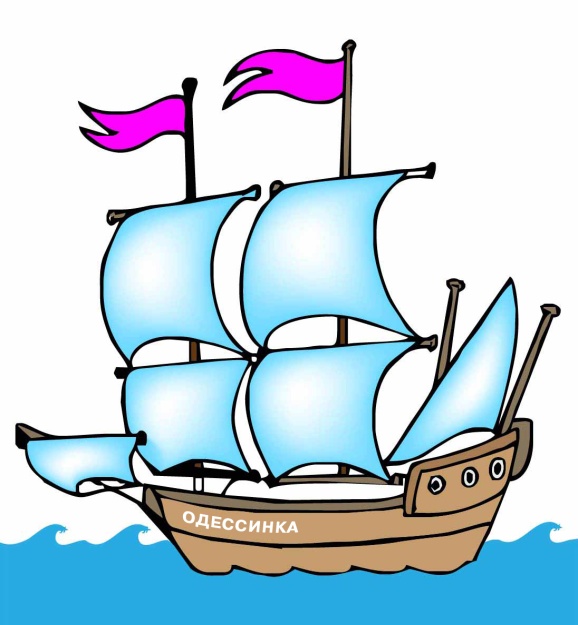 